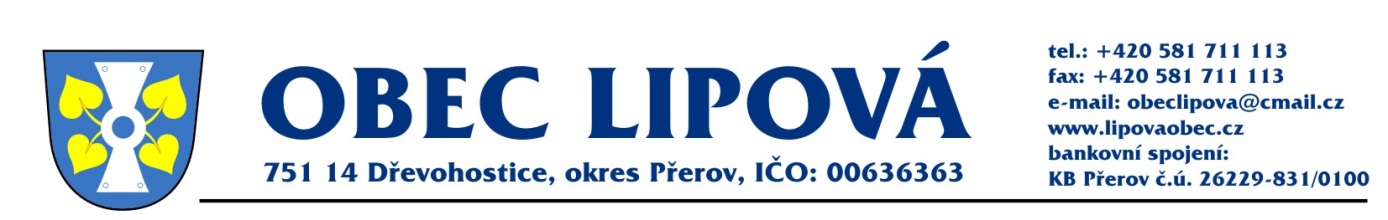                  Zápis ze  zasedání zastupitelstva obce                        Lipová ze dne 05.05. 2016 č. II/16Přítomni dle prezenční listiny Kulturní dům Lipová – zahájení 18,15 hod. 1, Zahájení – starosta obce (dále předsedající) přivítal všechny přítomné a dle prezenční listiny (příloha č.1) zjistil, že je přítomna nadpoloviční většina zvolených členů zastupitelstva obce  a zastupitelstvo je usnášeníschopné. Dále uvedl, že jednání bylo řádně a včas svoláno a nebrání nic v jeho zahájení. 2. Určení zapisovatele a ověřovatelů zápisu – zapisovatelem byl určen p. Petr Navrátil a ověřovateli  p.Petr Hošťálek a p.Lukáš Urbánek.3.Schválení programu zasedání zastupitelstva obce Usnesení č. 1Zastupitelstvo obce Lipová schvaluje program zasedání dle pozvánky výsledek hlasování                 PRO   6          PROTI    0             ZDRŽELI  SE     0


4. Kontrola usnesení z minulého zasedání Předsedající  konstatoval, že zápis zasedání zastupitelstva ze dne 5.2.2016, včetně všech usnesení je k nahlédnutí a nebylo a ani není žádných připomínek. Usnesení č. 2Zastupitelstvo obce Lipová schvaluje kontrolu usnesení z minulého zasedání.
výsledek hlasování           PRO    6          PROTI    0             ZDRŽELI  SE     05. Finanční výbor – od posledního jednání ZO neproběhla žádná kontrola hospodaření obce (příloha č.2).
            6. Kontrolní výbor –předseda KV, že proběhlo pracovní setkání (příloha č. 3)


7. Cyklostezky, cyklotrasy v Lipové
Předsedající ve svém vystoupení shrnul všechny připomínky tak, jak byly na poradách zastupitelstva prezentovány a které budou zapracovány do územního plánu obce. Také připomněl nesouhlasné stanovisko zastupitelstva obce Lipová k návrhu cyklostezky, předloženým mikroregionem Moštěnka, která měla vést v těsné blízkosti hlavní silnice II/150 směrem na Bystřici pod Hostýnem.Pro potřebu strategického a územního plánu je do budoucna plánovaná jako možná varianta cyklostezky v obci Lipová trasa napojující cyklostezku z Dřevohostic a podél pravého břehu říčky Bystřičky až po lávku a mezi zahradama a objektem ZD kolem Bílkového až k Pešákovému mlýnu, který se objede a u kulturního domu předezd hlavní silnice II/150 a opět po pravém břehu říčky do Křtomile. Tato cyklostezka však vyžaduje lepší a důkladnější přípravu a také finanční krytí.Další možnou cyklotrasu doporučuje naše zastupitelstvo obce všem cyklistům využít od Dřevohostic bývalou „dálnici“ a kolem pálenice na hlavní silnici II/150 až do Křtomile. Další zamýšlená cyklotrasa se nachází ve stejné stopě jako turistická a naučná trasa Sv.Kopeček-Hostýn a to okolo obecního úřadu až k retenční nádrži, potom vlevo a přes les do Bílavska (již dnes pěkná zpevněná polní cesta).Na závěr poděkoval všem členům zastupitelstva, kteří se zabývali touto problematikou a přispěli svými postřehy a připomínkami ke zdárnému vyřešení cyklostezek a cyklotras v naší obci.
Usnesení č. 3ZO Lipová schvaluje pro potřeby mikroregionu Moštěnka využít silnici II/150 jako cyklotrasu na průjezd obcí Lipová. Začátek této cyklotrasy bude označen vždy na začátku a konci katastrálního území obce, kde rovněž začínají a končí cyklotrasy z Dřevohostic a ze Křtomile.výsledek hlasování           PRO    6          PROTI    0             ZDRŽELI  SE     0
8. ObchodPředsedající seznámil se stavem prací na úpravě obchodu v bývalé mateřské školce. A také informoval o přípravě smlouvy o pronájmu obchodu p. Ivě Zapletalové ze Křtomile za již dohodnutých podmínek a to:bezplatný nájemobec Lipová uhradí veškeré platby za energieobec Lipová pomůže se zařízením prodejny odkupem zařízení od paní Elišky Lechkyňové.

Usnesení č. 4Zastupitelstvo obce Lipová pověřuje starostu obce k podpisu smlouvy o pronájmu nebytových prostor v čp. 17 na obchod se smíšeným zbožím s paní Ivou Zapletalovou ze Křtomile.výsledek hlasování          PRO    6          PROTI    0             ZDRŽELI  SE     0

9. Aktuální dotační titulyPředsedající informoval ZO o aktuálních dotačních titulech.10. ČOV Předsedající informoval o připravované OZV a výpočtu stočného pro rok 2016.11. Rozpočtové opatření č.1Předsedající informoval o úpravě rozpočtové skladby vzhledem k nečekaným výdajům, mimo jiné také výdaje spojené s úpravou skládky. (příloha č.4) 
Usnesení č. 5Zastupitelstvo obce Lipová schvaluje úpravu rozpočtové skladby č.1 výsledek hlasování          PRO    6          PROTI    0             ZDRŽELI  SE     0
       12. Různé
Předsedající informoval o stavu šetření skládky na Kubičeně.Předsedající informoval o zprávě  přezkoumání hospodaření obce za rok 2015.Předsedající informoval o následné koupi pivních setů na různé kulturní akce.Předsedající informoval o připravované akci „vypouštění a stříhání oveček“.Předsedající informoval o přípravě okrskové hasičské soutěže, stavu a opravě hasičského auta AVIA.Ukončení jednání v 20.00     Zapisovatel:    Petr Navrátil ………………..Ověřovatelé:   Petr Hošťálek……………….                        Lukáš Urbánek……………….                                                                        Zdeněk Zámečník,starosta obce  originál vč. podpisů a příloh k nahlédnutí v kanceláři OÚ.   